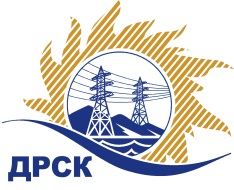 Акционерное Общество«Дальневосточная распределительная сетевая  компания»Протокол заседания Закупочной комиссии по вскрытию поступивших конвертовг. БлаговещенскСпособ и предмет закупки: открытый запрос предложений  на право заключения Договора на оказание услуг «Обучение персонала филиала ПЭС согласно требованиям надзорных органов, обучение рабочих, не имеющих профильного образования», закупка 317 р. 9 ГКПЗ 2017 г.ПРИСУТСТВОВАЛИ:  члены  постоянно действующей Закупочной комиссии 2 уровня АО «ДРСК» Информация о результатах вскрытия конвертов:В адрес Организатора закупки поступило 3 (три) Заявки на участие в закупке, конверты с которыми были размещены в электронном виде на Торговой площадке Системы www.b2b-energo.ruВскрытие конвертов было осуществлено в электронном сейфе Организатора закупки на Торговой площадке Системы www.b2b-energo.ru. автоматически.Дата и время начала процедуры вскрытия конвертов с заявками участников: 10:00 (время местное) 27.12.2016 г.Место проведения процедуры вскрытия конвертов с заявками участников: Торговая площадка Системы www.b2b-energo.ruВ конвертах обнаружены заявки следующих участников:Ответственный секретарь Закупочной комиссии 2 уровня АО «ДРСК»	М.Г. ЕлисееваИсп. Т.В. Коротаева(4162) 397-205№ 120/ПрУ-В«27» декабря 2016№п/пНаименование Участника закупки и его адресЦена заявки на участие в закупке1АНО "ЦДПОиС по ДФО" (680000, Россия, Хабаровский край, г. Хабаровск, ул. Фрунзе, д. 11)Заявка, подана 26.12.2016 в 03:07Планируемый объем услуг на весь срок действия договора: 7 500 000,00 руб. без учета НДССуммарная стоимость единичных расценок предлагаемых образовательных программ за три года:
883 500,00 руб. без учета НДС (НДС не облагается)2ЧОУ ДПО "Учебный комбинат" (692775, Россия, Приморский край, г. Артем, ул. Добровольского, дом 15)Заявка, подана 22.12.2016 в 05:37
Планируемый объем услуг на весь срок действия договора: 7 500 000,00 руб. без учета НДССуммарная стоимость единичных расценок предлагаемых образовательных программ за три года: 890 700,00 руб. без учета НДС (НДС не облагается)3ЧОУ ДПО «Амурский энергетик» (675028, Россия, Амурская обл., г. Благовещенск, ул. Калинина, д. 142 корп. 4)Заявка, подана 21.12.2016 в 08:37
Планируемый объем услуг на весь срок действия договора: 7 500 000,00 руб. без учета НДССуммарная стоимость единичных расценок предлагаемых образовательных программ за три года: 974 700,00 руб. без учета НДС (НДС не облагается)